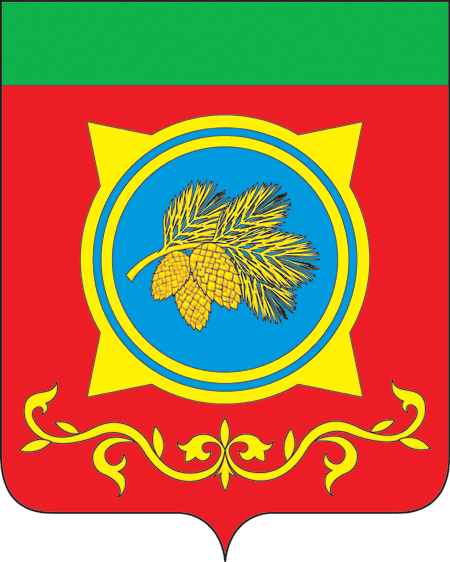 Российская ФедерацияРеспублика ХакасияАдминистрация Таштыпского районаРеспублики ХакасияПОСТАНОВЛЕНИЕ04.12.2023 г.                                             с.Таштып                                                  № 575В целях реализации требований законодательства охраны труда,  осуществления профилактических мер по обеспечению жизни и здоровья работников, повышения заинтересованности работодателей в создании безопасных условий труда работников,  распространения положительного опыта по улучшению условий и охраны труда работников, развития и укрепления системы социально партнерства,  коллективно-договорного регулирования трудовых отношений в организация, руководствуясь Законом Республики Хакасия от 27.09.2007 №60-ЗРХ «О наделении органов местного самоуправления муниципальных районов и городских округов Республики Хакасия отдельными государственными полномочиями в сфере трудовых отношений», руководствуясь п.3 ч.1 ст.29 Устава муниципального образования Таштыпский район от 24.06.2005г. Администрация Таштыпского района постановляет:Организовать и провести в период с 05 декабря 2023г. по 18 декабря 2023г. конкурс «Лучший коллективный договор» среди организаций (учреждений) Таштыпского района.2.Утвердить Положение о порядке проведения конкурса «Лучший коллективный договор» среди организаций (учреждений) Таштыпского района согласно приложению 1 к настоящему постановлению.       3. Утвердить состав конкурсной комиссии конкурса «Лучший коллективный договор» среди организаций (учреждений) Таштыпского района, согласно приложению 2 к настоящему постановлению.      4. Утвердить смету на проведение конкурса, согласно приложению 3 к настоящему постановлению. Оплату  на проведение конкурса    произвести за счёт средств муниципальной программы «Улучшение условий охраны труда в Таштыпском районе»         5. Контроль за выполнением настоящего постановления возложить на и.о. заместителя Главы Таштыпского района  И.Н. Тохтобину.И.о.Главы Таштыпского района,         и.о.первого заместителя Главы Таштыпского района                           Е.Г. АлексеенкоОб организации и проведении конкурса «Лучший коллективный договор» среди организаций (учреждений) Таштыпского района